Non-admitted patient service event—new/repeat status, code NExported from METEOR(AIHW's Metadata Online Registry)© Australian Institute of Health and Welfare 2024This product, excluding the AIHW logo, Commonwealth Coat of Arms and any material owned by a third party or protected by a trademark, has been released under a Creative Commons BY 4.0 (CC BY 4.0) licence. Excluded material owned by third parties may include, for example, design and layout, images obtained under licence from third parties and signatures. We have made all reasonable efforts to identify and label material owned by third parties.You may distribute, remix and build on this website’s material but must attribute the AIHW as the copyright holder, in line with our attribution policy. The full terms and conditions of this licence are available at https://creativecommons.org/licenses/by/4.0/.Enquiries relating to copyright should be addressed to info@aihw.gov.au.Enquiries or comments on the METEOR metadata or download should be directed to the METEOR team at meteor@aihw.gov.au.Non-admitted patient service event—new/repeat status, code NIdentifying and definitional attributesIdentifying and definitional attributesMetadata item type:Data ElementShort name:New/repeat statusMETEOR identifier:270348Registration status:Health, Retired 02/04/2014Definition:Whether a non-admitted patient service event is for a new problem not previously addressed at the same clinical service or for a repeat service event, as represented by a code.
 Data Element Concept:Non-admitted patient service event—new/repeat service event statusValue Domain:Non-admitted patient service event new/repeat status code NValue domain attributesValue domain attributesValue domain attributesRepresentational attributesRepresentational attributesRepresentational attributesRepresentation class:CodeCodeData type:NumberNumberFormat:NNMaximum character length:11ValueMeaningPermissible values:1New non-admitted patient service event 2
 Repeat non-admitted patient service event
 Collection and usage attributesCollection and usage attributesGuide for use:CODE 1     New non-admitted patient service event:New service events occur as each type of clinical service makes their full assessment consultation with the patient.CODE 2     Repeat non-admitted patient service event:Repeat visits include completion of an ambulatory procedure e.g. removal of sutures and removal of plaster casts.Data element attributes Data element attributes Relational attributesRelational attributesRelated metadata references:Is re-engineered from  New/repeat status, version 1, DE, NHDD, NHIMG, Superseded 01/03/2005.pdf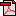  (14.4 KB)No registration status